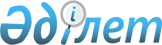 Об утверждении Правил организации и проведения государственной научно-технической экспертизы
					
			Утративший силу
			
			
		
					Постановление Правительства Республики Казахстан от 27 декабря 2002 года № 1385. Утратило силу постановлением Правительства Республики Казахстан от 1 августа 2011 года № 891      Сноска. Утратило силу постановлением Правительства РК от 01.08.2011 № 891 (вводится в действие по истечении десяти календарных дней со дня первого официального опубликования).      В соответствии со статьей 22 Закона Республики Казахстан от 9 июля 2001 года "О науке" Правительство Республики Казахстан постановляет: 

      1. Утвердить прилагаемые Правила организации и проведения государственной научно-технической экспертизы. 

      2. Признать утратившим силу постановление Кабинета Министров Республики Казахстан от 14 сентября 1993 года N 876 "Об организации и проведении экспертизы в научно-технической деятельности" (САПП Республики Казахстан, 1993 г., N 38, ст. 439). 

      3. Настоящее постановление вступает в силу со дня подписания.       Премьер-Министр 

      Республики Казахстан 

Утверждены          

постановлением Правительства 

Республики Казахстан     

oт 27 декабря 2002 года N 1385  Правила 

организации и проведения государственной 

научно-технической экспертизы  

1. Общие положения 

      1. Настоящие Правила разработаны в соответствии с Законом Республики Казахстан от 9 июля 2001 года "О науке" (далее - Закон) и определяют порядок организации и проведения государственной научно- технической экспертизы в области науки и научно-технической деятельности. 

      2. Государственная научно-техническая экспертиза (далее - ГНТЭ) - это система оценочных действий и выводов, организуемая центральным исполнительным органом , осуществляющим руководство в области науки и научно-технической деятельности (далее - уполномоченный государственный орган) для получения независимой аналитической оценки объекта экспертизы с целью определения уровня обоснованности принимаемых решений по важнейшим вопросам научно-технического прогресса. 

      3. Принятие решения о финансировании (реализации) объектов науки и научно-технической деятельности осуществляется только после  проведения ГНТЭ.  

2. Основные задачи и принципы государственной 

научно-технической экспертизы 

      4. Основными принципами ГНТЭ являются: 

      независимость и объективность; 

      компетентность и высокий профессиональный уровень лиц и организаций, проводящих экспертизу; 

      ориентация на мировой уровень развития науки и техники, соблюдение норм и правил технологической и экологической безопасности, требований стандартов; 

      системность организации экспертной работы и ее нормативного и научно-методического обеспечения; 

      полнота и достоверность используемой и вырабатываемой информации; 

      ответственность за достоверность, полноту и обоснованность экспертных рекомендаций и комплексность, заключающаяся в оценке научно-технических, экономических, экологических и социальных последствий реализации объекта экспертизы; 

      общественная открытость. 

      5. Основными задачами ГНТЭ являются: 

      оценка актуальности и возможности реализации приоритетов научно-технического и социально-экономического развития Республики Казахстан, принципов государственной научно-технической политики; 

      объективное и комплексное рассмотрение объектов экспертизы по содержательному, организационному, материальному, информационному обеспечению проведения научных исследований; 

      проверка соответствия объектов экспертизы требованиям и нормам законодательства, условиям конкурсов, современному уровню научных, технических и технологических знаний, требованиям национальной безопасности и экономической целесообразности; 

      оценка значимости целей программируемых исследований, возможностей их достижения посредством планируемых операций, необходимости и достаточности предполагаемых затрат труда, финансовых средств, материальных ресурсов; 

      выработка рекомендаций по выбору проектов для финансирования (реализации); 

      определение эффективности и результативности предлагаемых научно-исследовательских работ, опытно-конструкторских и технологических разработок; 

      оценка научно-технических и социально-экономических последствий реализации программ, проектов, предложений, учета требований экологической безопасности; 

      оценка значимости полученных результатов (на стадиях выполнения, завершения и внедрения в производство) финансируемых объектов научно-технической деятельности, эффективности выделенных финансовых и других средств и выработка рекомендаций о продолжении, изменении или прекращении финансирования. 

      6. При проведении государственной научно-технической экспертизы объектов в области науки и научно-технической деятельности должны соблюдаться следующие минимальные требования: 

      оценка и рекомендации объектов экспертизы к финансированию должны быть основаны исключительно на информации, содержащейся в материалах, поданных на ГНТЭ; 

      должны быть обеспечены конфиденциальность информации по объекту экспертизы и обязательство не использовать содержание экспертируемых материалов для других целей, а также сведений об экспертах и результатах их работы; 

      к оценке объекта не должны привлекаться эксперты, имеющие любой интерес в его реализации или отклонении; 

      эксперты, привлеченные к оценке объектов экспертизы, обязаны соблюдать конфиденциальность и обеспечивать коммерческую тайну экспертируемых материалов.  

3. Порядок организации и проведения государственной 

научно-технической экспертизы 

      7. Субъектами ГНТЭ являются: 

      соискатель - юридические или физические лица, выдвигающие предложения по объекту экспертизы и претендующие на получение финансирования на основе государственного заказа или разрешения на реализацию объекта; 

      заказчик - государственные органы Республики Казахстан, другие юридические и физические лица, принимающие решение по объекту экспертизы и дающие заказ на проведение ГНТЭ; 

      организатор - уполномоченный государственный орган (экспертный орган), осуществляющий организационное обеспечение реализации заказа на проведение ГНТЭ исполнителем в установленном порядке; 

      исполнители - независимые эксперты, экспертные группы, комиссии, советы, организации соответствующей специализации, анализирующие предложения соискателя и дающие экспертное заключение. 

      8. Заказчик принимает решение о проведении государственной научно-технической экспертизы по материалам, представленными конкурсными комиссиями, направляет организатору заявку и следующие материалы: 

      сопроводительное письмо с информацией по объектам экспертизы; 

      условия отбора, требования к оформлению материалов, поданных на ГНТЭ и критерии их оценки, согласованные с организатором; 

      протокол конкурсной комиссии о направлении материалов на экспертизу; 

      перечень объектов, направленных для проведения экспертизы (с указанием объема информации по каждому объекту), а также сами материалы (в 2 экземплярах); 

      заключает с организатором контракт на информационное и организационно-финансовое сопровождение ГНТЭ; 

      контракт должен определять: предмет и объекты экспертизы; условия проведения экспертизы; права и обязанности сторон; сроки проведения экспертизы (не менее одного месяца); срок, в течение которого заключения экспертизы сохраняют силу; порядок оплаты затрат на экспертизу; условия, влияющие на изменение или прекращение договорных отношений; ответственность за невыполнение или ненадлежащее выполнение условий контракта; ответственность за достоверность заключений, срок действия такой ответственности; другие существенные условия, вытекающие из специфики объекта экспертизы. 

      9. Организатор получает всю необходимую информацию для организации и проведения экспертизы, а также: 

      обеспечивает финансовое, материально-техническое и административно-правовое сопровождение своей работы; 

      проводит предварительный анализ поступивших материалов и, в случае наличия в представленных материалах отклонений от требований отбора материалов, направляет заказчику результаты предварительного анализа и предложения по дальнейшему проведению экспертизы; 

      согласовывает с заказчиком требования к экспертизе и условия ее выполнения (порядок финансирования, сроки и др.); 

      определяет исполнителей экспертизы, привлекает в качестве экспертов ведущих ученых и высококвалифицированных специалистов, в качестве коллективных экспертов - экспертные группы, комиссии, советы, а также организации и организует их работу; 

      устанавливает порядок представления результатов работы индивидуальных и коллективных экспертов; 

      рассматривает в установленном порядке поступившие от исполнителей экспертные заключения и передает заключение заказчику. 

      10. Исполнитель изучает и оценивает представленные ему объекты в соответствии с требованиями задания и сроком проведения экспертизы, готовит экспертное заключение и передает организатору. 

      11. Конфиденциальность информации, представленной соискателем заказчику и поступивших материалов на экспертизу, обеспечивается: 

      предварительной патентной защитой разработок, осуществляемой соискателем; 

      обязанностью всех непосредственных участников процедуры государственной научно-технической экспертизы не нарушать конфиденциальность экспертируемой информации. 

      12. По требованию соискателя для дополнительной защиты его прав на интеллектуальную собственность оформляется письменный договор о конфиденциальности и неразглашении информации между ним и заказчиком, предусматривающий неразглашение и неиспользование получающей стороной (заказчиком) оговоренной в договоре информации в иных целях, кроме проведения экспертизы. 

      13. Государственные закупки услуг по проведению фундаментальных и прикладных научных исследований и разработок, при осуществлении которых обязательно проведение ГНТЭ осуществляется в порядке, установленном законодательством Республики Казахстан . 
					© 2012. РГП на ПХВ «Институт законодательства и правовой информации Республики Казахстан» Министерства юстиции Республики Казахстан
				